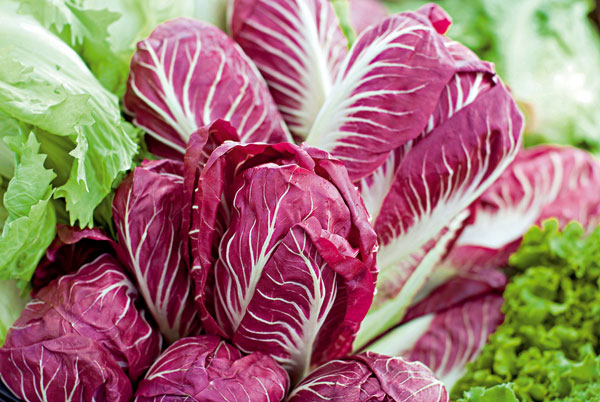 Červená čakanka (radicchio rosso, Treviso)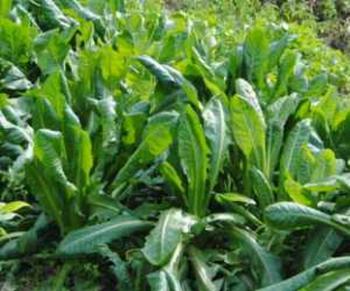 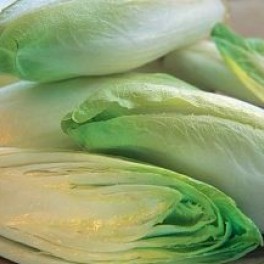 Listová čakanka (endívia)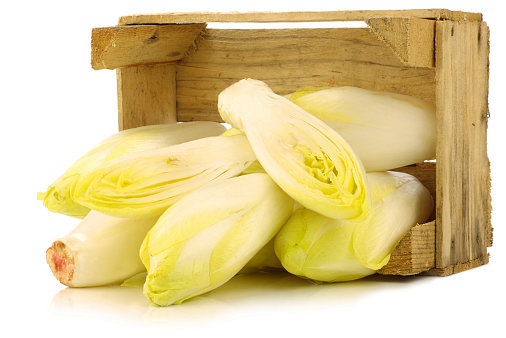 Čakanka biela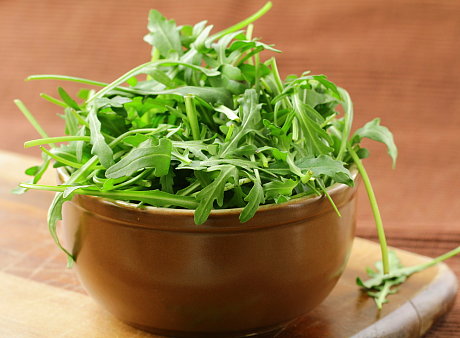 Rukola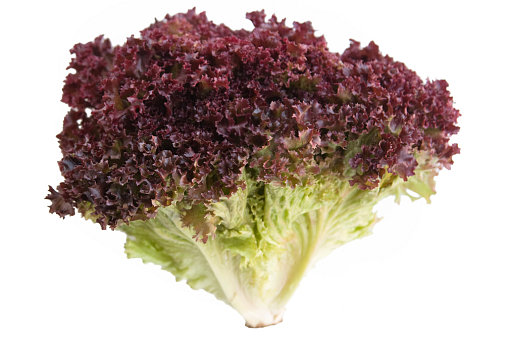 Šalát lollo rosso (lollo Biondo)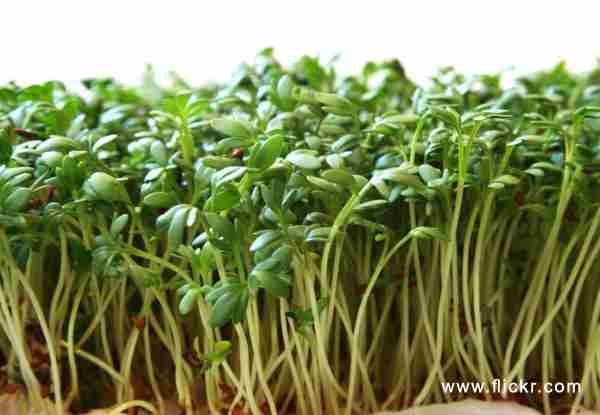 Žerucha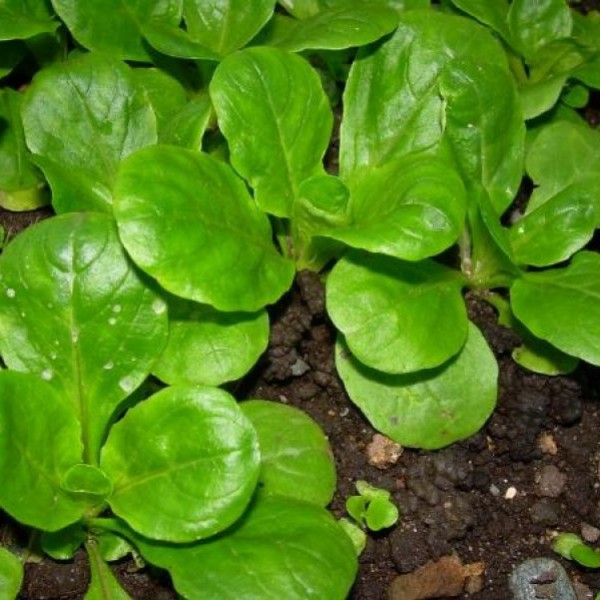 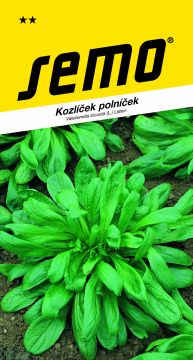 Valeriánka poľná